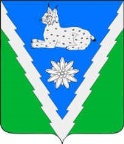 АДМИНИСТРАЦИЯ МЕЗМАЙСКОГО СЕЛЬСКОГО ПОСЕЛЕНИЯ АПШЕРОНСКОГО РАЙОНАПОСТАНОВЛЕНИЕот 21 ноября 2023 года                                                                                       № 130п. МезмайО внесении изменений в постановление администрации Мезмайского сельского поселения Апшеронского района от 03 июня 2021 года № 43«Об утверждении административного регламента предоставления администрацией Мезмайского сельского поселения Апшеронского района муниципальной услуги «Согласование проекта информационной надписи и (или) обозначения на объекте культурного наследия местного значения, расположенного на территории муниципального образования» В целях приведения муниципального правового акта в соответствие действующему законодательству постановляю:1.	Исключить из текста административного регламента предоставления муниципальной услуги «Согласование проекта информационной надписи и (или) обозначения на объекте культурного наследия местного значения, расположенного на территории муниципального образования», утвержденного постановлением администрации Мезмайского сельского поселения Апшеронского района 03 июня 2021 года № 43 «Об утверждении административного регламента предоставления администрацией Мезмайского сельского поселения Апшеронского района муниципальной услуги «Согласование проекта информационной надписи и (или) обозначения на объекте культурного наследия местного значения, расположенного на территории муниципального образования» слова «Едином портале государственных и муниципальных услуг», Федеральная государственная информационная система "Единый портал государственных и муниципальных услуг (функций)" в соответствующих падежах.2.	Общему отделу администрации Мезмайского сельского поселения Апшеронского района (Майстренко) обнародовать настоящее постановление и разместить на официальном сайте администрации Мезмайского сельского поселения Апшеронского района в информационно-телекоммуникационной сети «Интернет» и информационных стендах.3. Контроль за выполнением настоящего постановления оставляю за собой.4. Постановление вступает в силу со дня его обнародования. Глава Мезмайского сельского поселения Апшеронского района                                                                         А.А. Иванцов